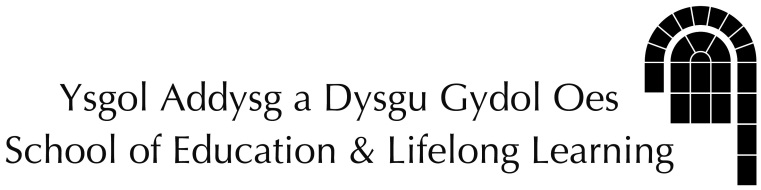 Cytundeb Compact i fynd gyda ffurflen gofrestru:Cynigir y cyrsiau Dysgu Gydol Oes hyn i wella’ch cyflogadwyedd, ond ni ellir eu defnyddio tuag at unrhyw radd ym Mhrifysgol AberystwythCytunaf drwy hyn i gofrestru ar fodiwl Dysgu Gydol Oes(enw a chyfeirnod y modiwl) _____________________________________yn ddi-dâl, ac rwyf i, (enw’r myfyriwr)____________________________yn cytuno i gyflwyno’r holl aseiniadau sydd eu hangen ar gyfer y modiwl o fewn y dyddiad cau.Sylwer:Os nad ydych yn cydymffurfio â’r cytundeb hwn, byddwch yn cael eich anfonebu am holl gostau’r modiwl.Cynigir cyrsiau penodol yn rhad ac am ddim, ar yr amod eich bod yn cwblhau’r aseiniadau i gyd.Un cwrs yn unig y tymor i bob myfyriwr israddedig.Nifer cyfyngedig o israddedigion a dderbynnir ar bob cwrs.Mae pob cwrs wedi’i achredu.Mae’r cyrsiau’n ychwanegu gwerth i’ch astudiaethau; nid ydynt yn rhan o’ch gradd.Manylion cyswllt:Adran:Ebost:Rhif ffôn symudol:Llofnod y myfyriwr:Tyst o’r Swyddfa Dysgu Gydol Oes a dyddiad:Copïau i’r myfyriwr, y cydlynydd a’r swyddfa Dysgu Gydol Oes. 